Hinduism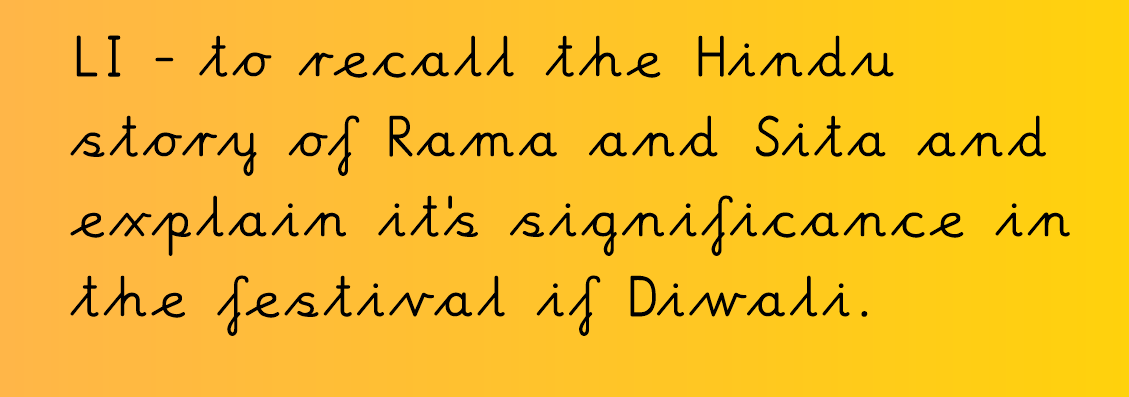 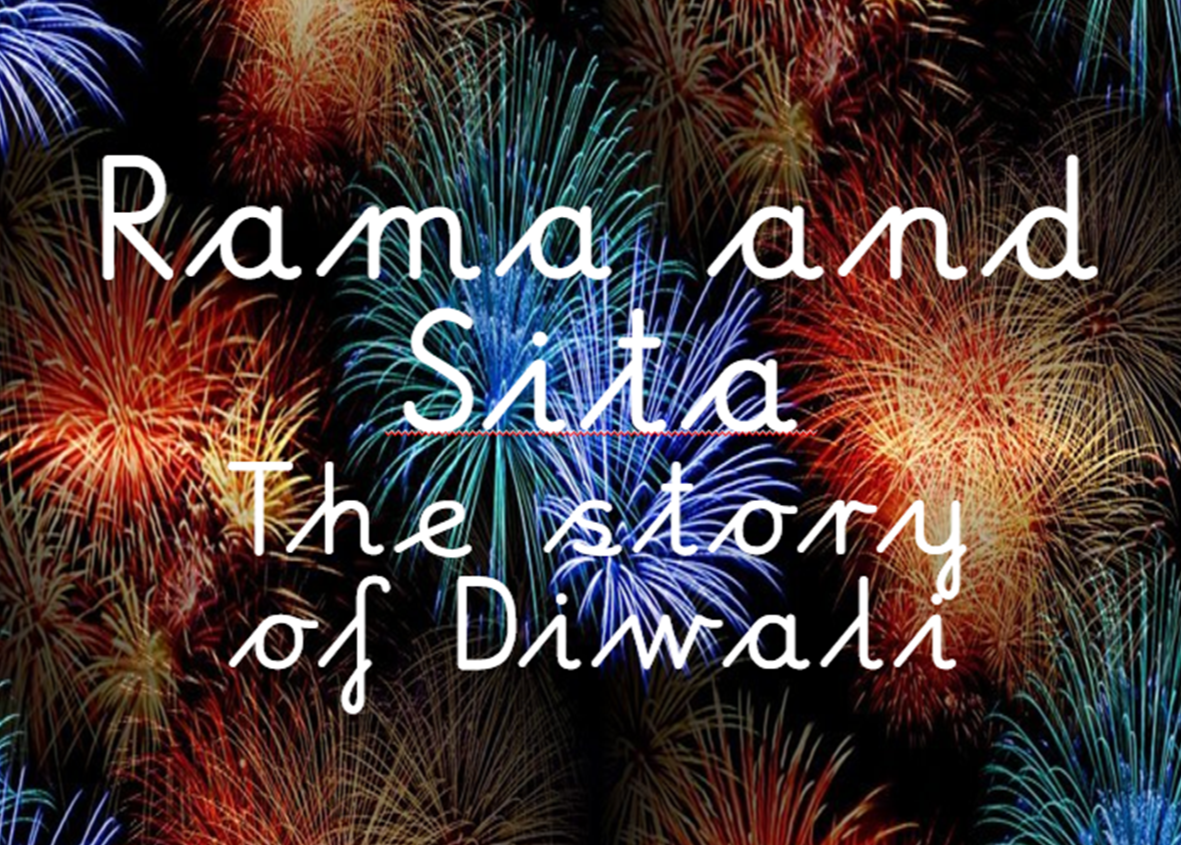 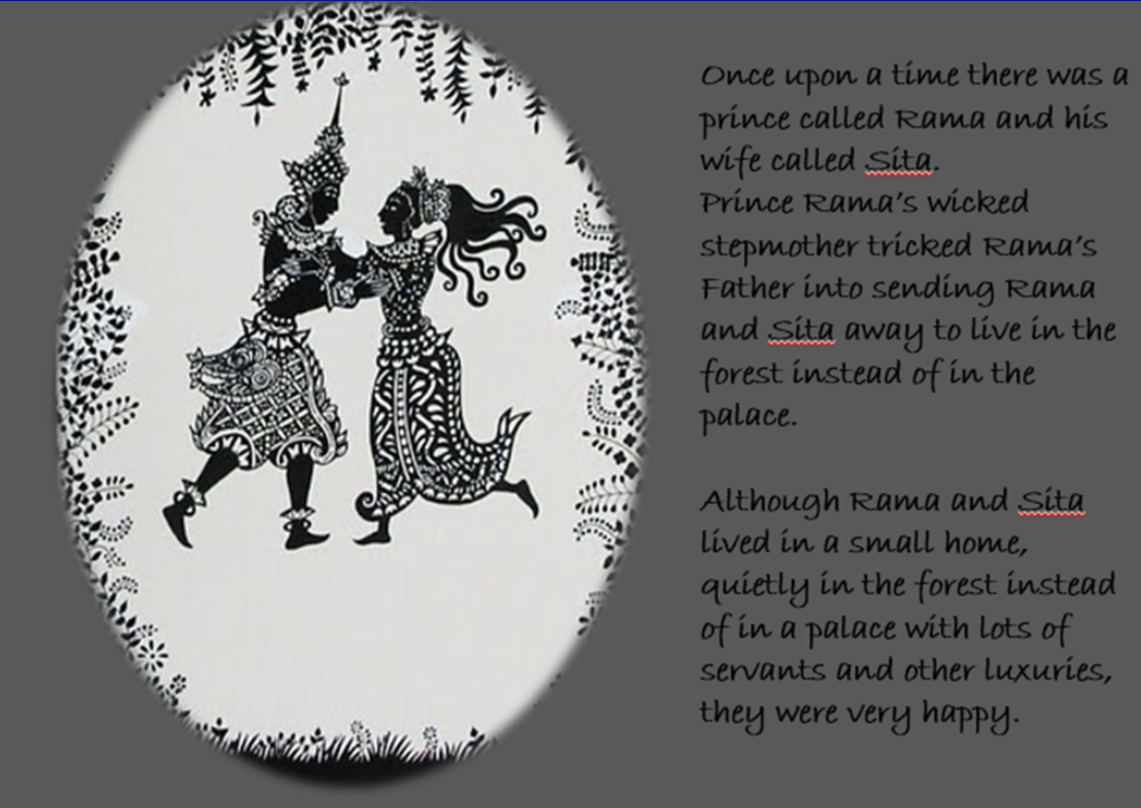 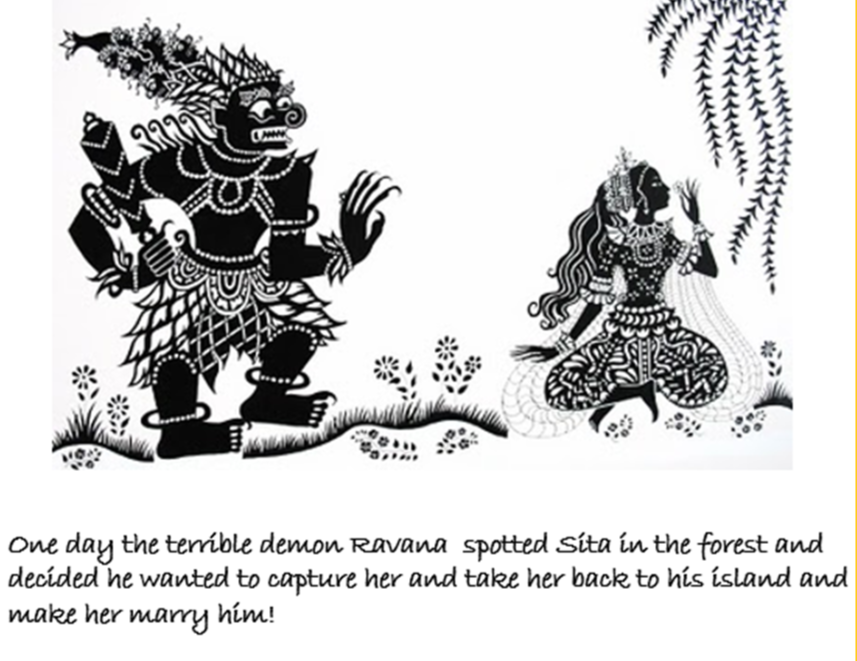 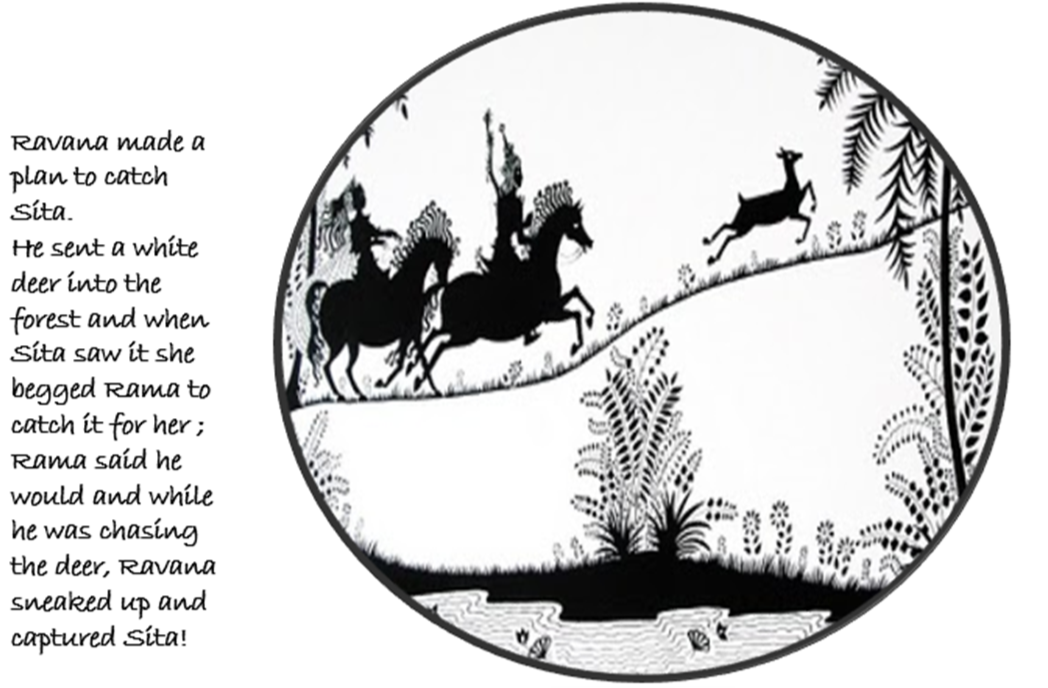 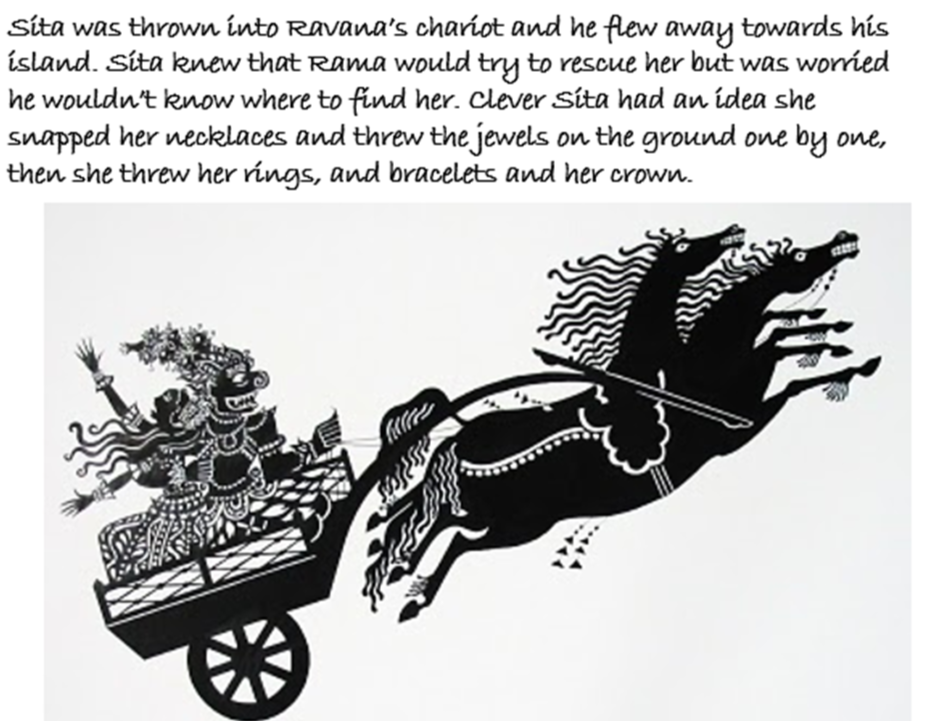 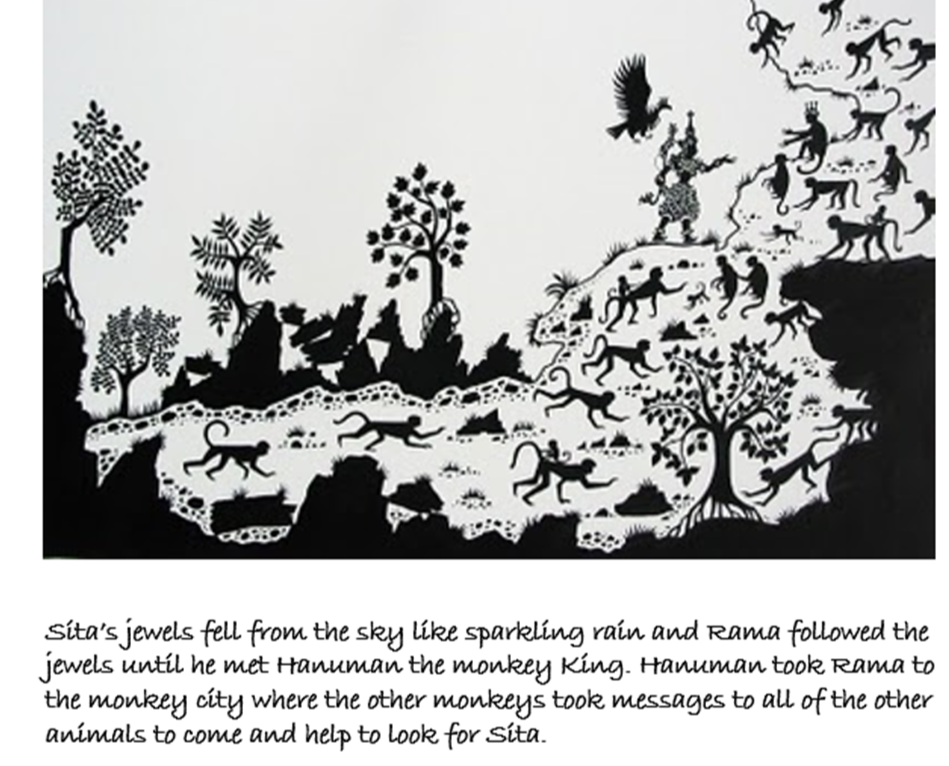 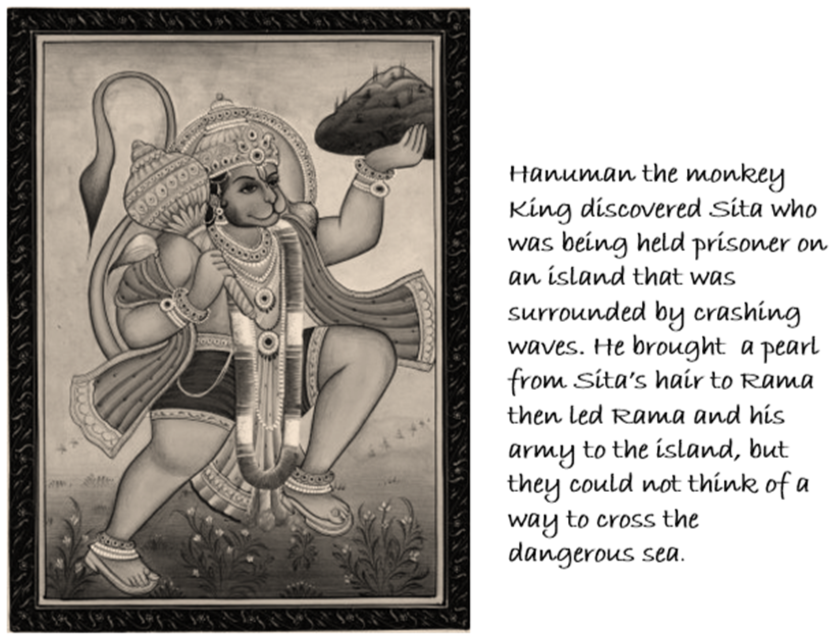 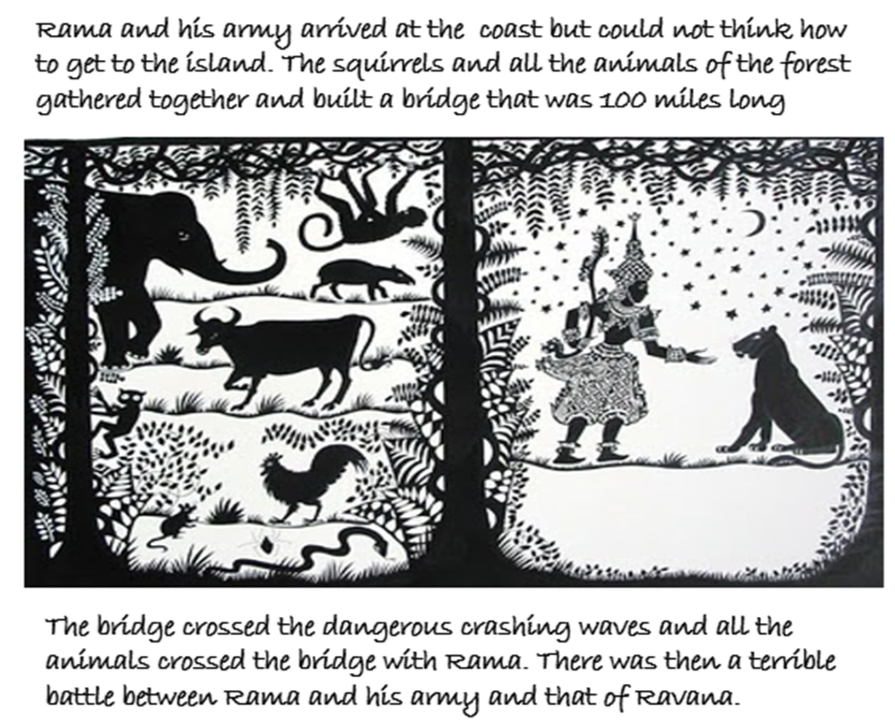 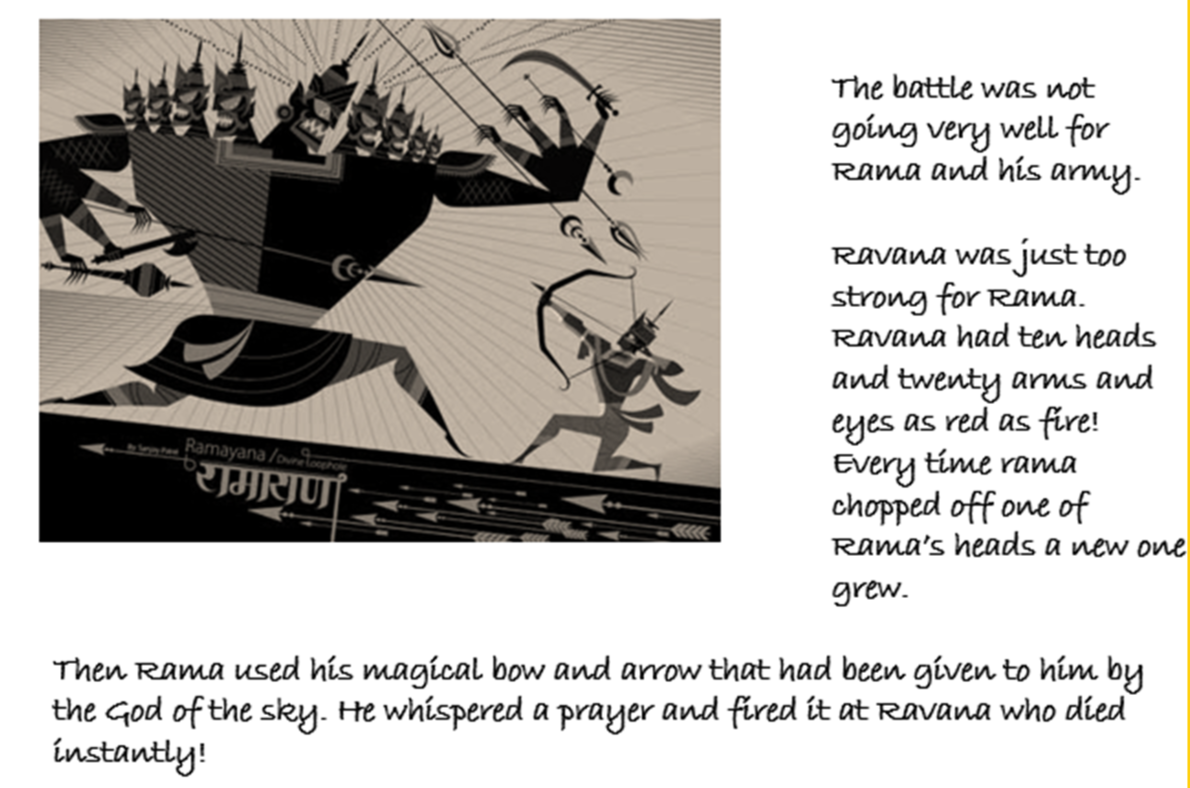 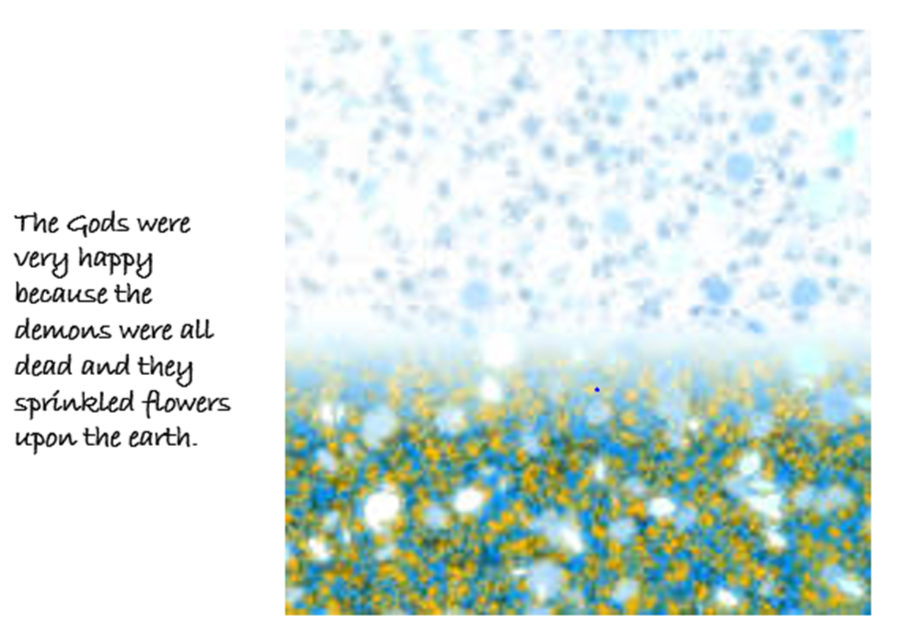 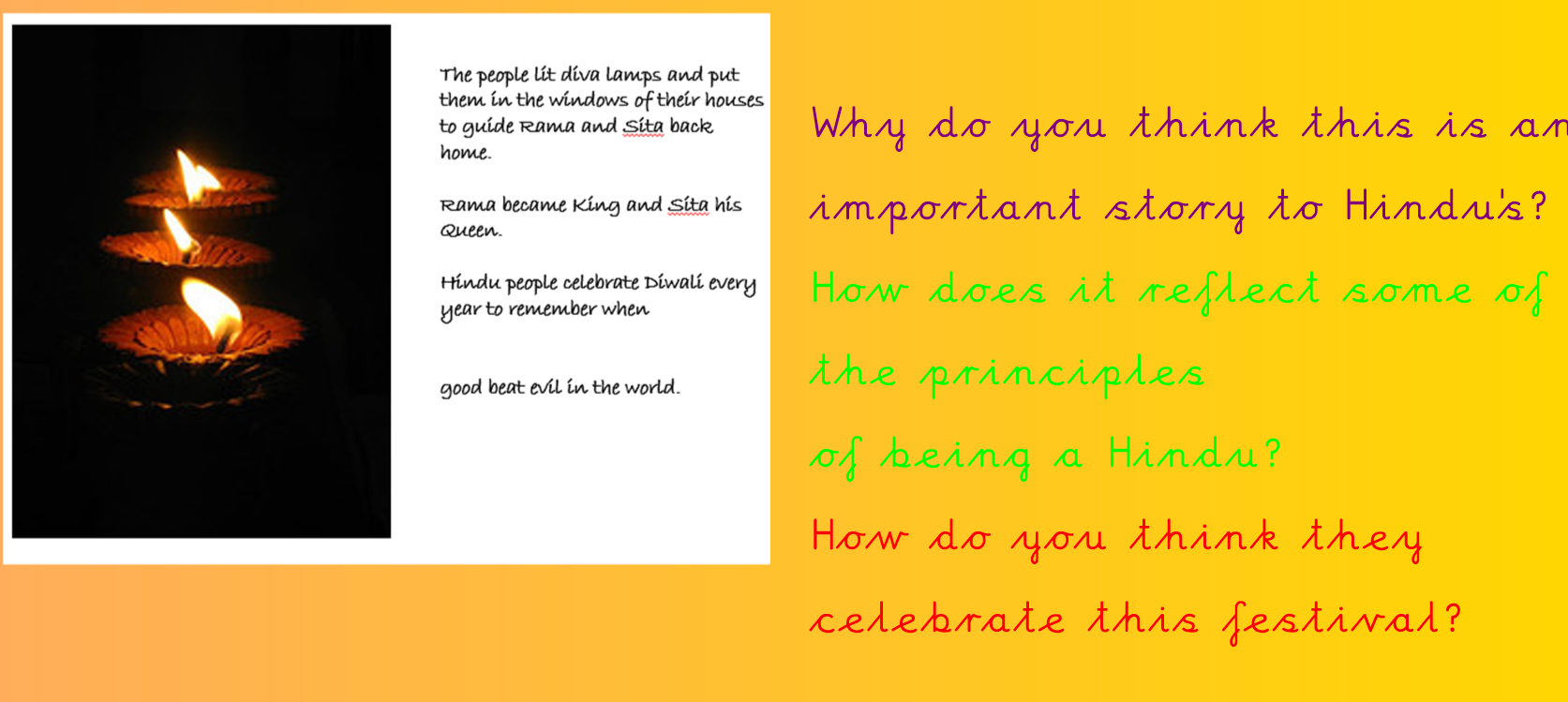 